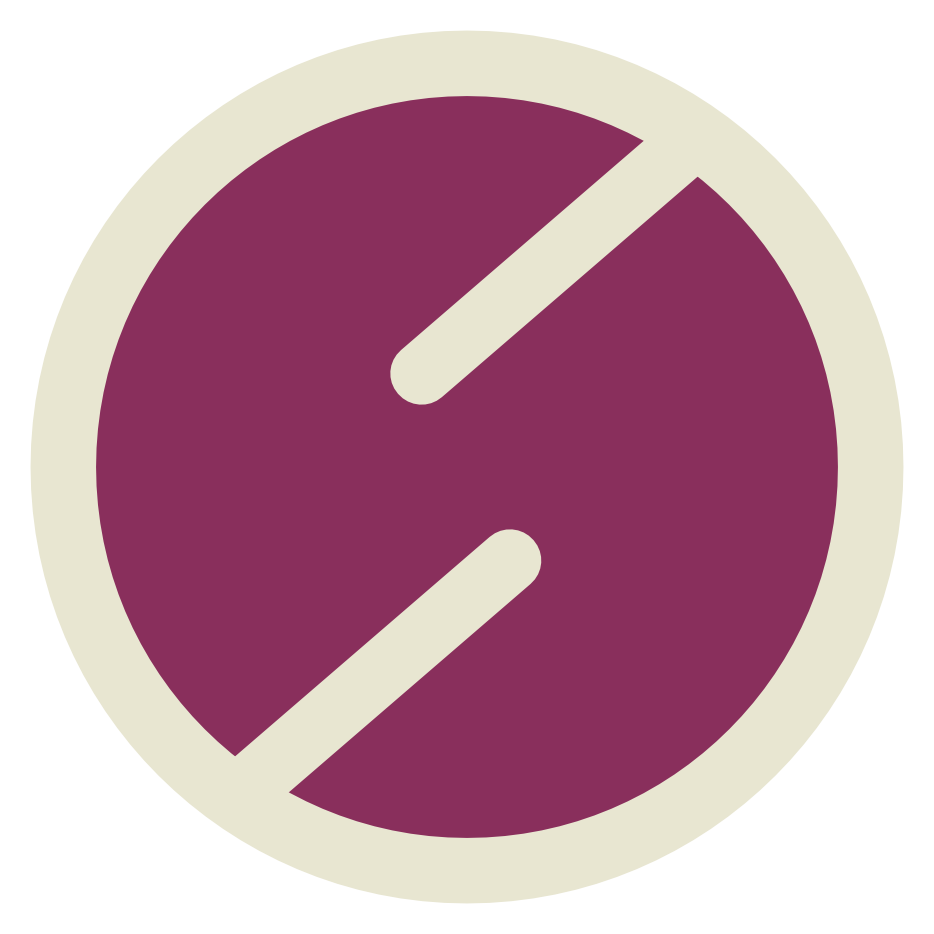 QuestionsThank you for downloading our website planner. Your feedback is valuable as we strive to tailor our services to your unique preferences and needs. To ensure we capture your vision accurately, kindly provide detailed information and return the form to info@suspire.co.uk.Company/Organisation NameYour answerTell us a little about you or your company/organisation.Your answerDoes your company/organisation already have a website, if so what is the address?https://Does your company/organisation already have a clearly defined identity (colours/logo etc) Your answerWhat makes your company/organisation different to other companies offering a similar service?Your answerHave you seen other websites that you think we should look at and why?Your answerWhat do you feel are the primary goals of your website?Your answerWhat would you say are the most crucial element/function for your website?Your answerWho is your primary target audience?Your answerWill your target audience be mostly Male, Female, or an equal balance?Your answerWhat age is your target audience?Your answerHow do you want your customers to perceive your company/organisation?Your answerList a few words or phrases that you feel best describe the essence/feel of the website i.e. corporate, non-corporate, traditional, subtle, dramatic etc.Your answerWill you produce your own text for the website, or would you like to use a professional copywriter to research, write or simply edit your text so that it suits the unique requirements of digital media?Your answerTell us about some of the functionality/interactivity you would expect from the site i.e. Blog, Calendar, Photo Gallery, Forum, RSS Feeds, Mailing List, Members’ Area etc.Your answerDo you require a Domain Name and/or Hosting?Your answerDo you require a Content Management System (CMS) i.e. a system that will enable in-house website updates/edits?Your answerIf yes, are you intending to populate the site yourself or would you like us to do this for you?Your answerWill you want to sell online?Your answerWill your site require multilingual support?Your answerDo you want to integrate Social Media, Twitter, Facebook, Instagram etc?Your answerWill you need help with Search Engine Optimisation (SEO)?Your answerDo you have a deadline and if so when is it?Your answerWill you provide pictures or should the budget cover purchase of stock photography or the hire of a photographer?Your answerIs website accessibility important, very important or crucial to your organisation/business?Your answerWhat is your budget?Your answerAbout Suspire MediaSuspire Media was established in 2002, with its primary aim of providing affordable, high quality, bespoke web design services to London based non-profit organisations, charities and small business. We continue to work primarily in the London area, however, we now also supply web design services to individuals & companies from all over the UK and beyond.